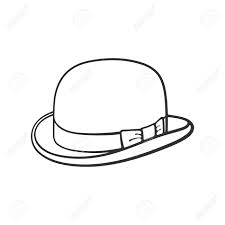 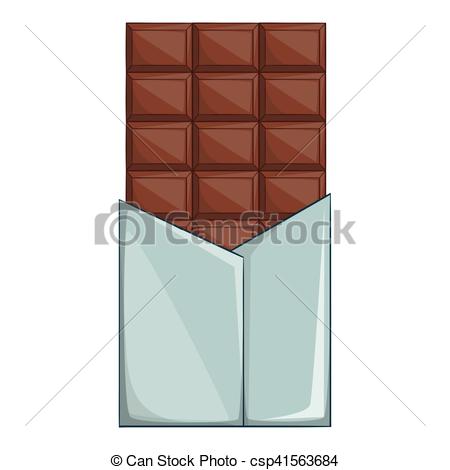 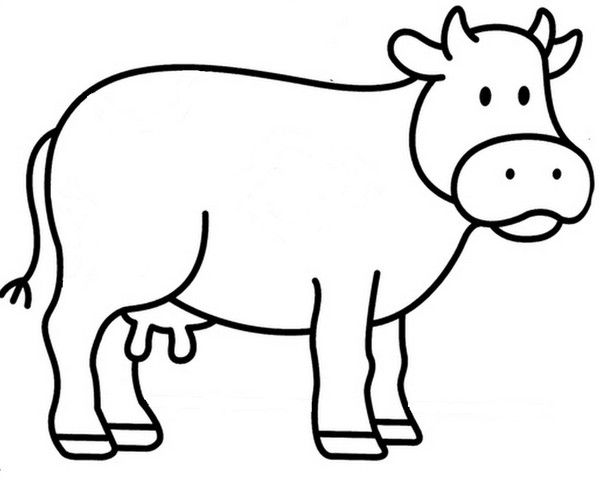 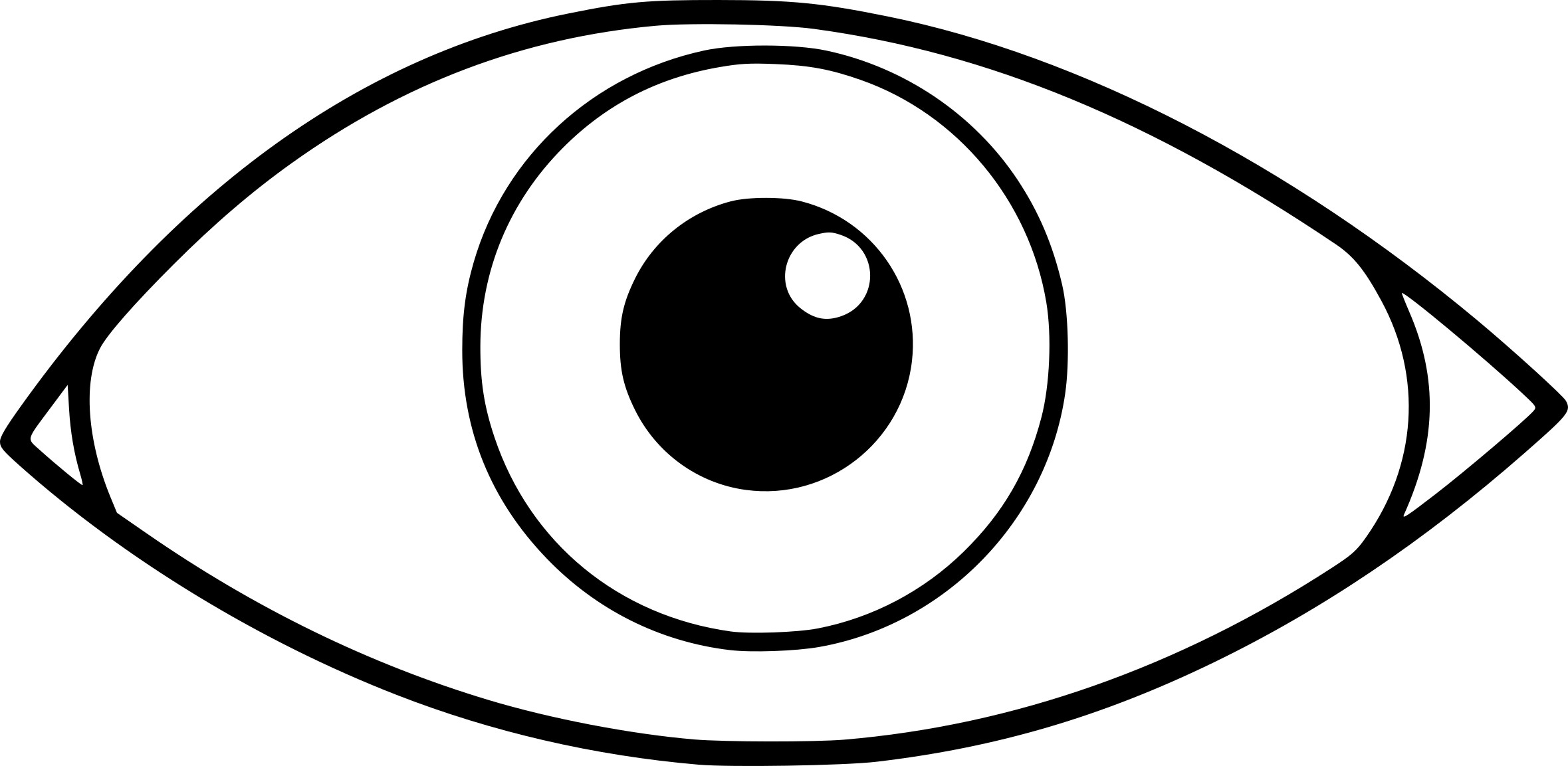 Niveau: cp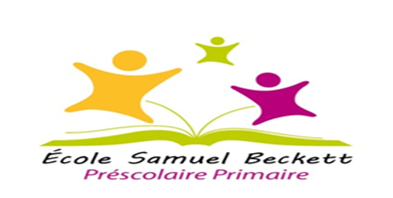 Nom et PrénomMatière:activités de lecture/ Production écrite...........................................................Professeur: YasmineSemestre2:Contrôle N°3Note:      /10Ingrédients Ustensiles ……………………………………………..……………………………………………..……………………………………………..…………………………………………….